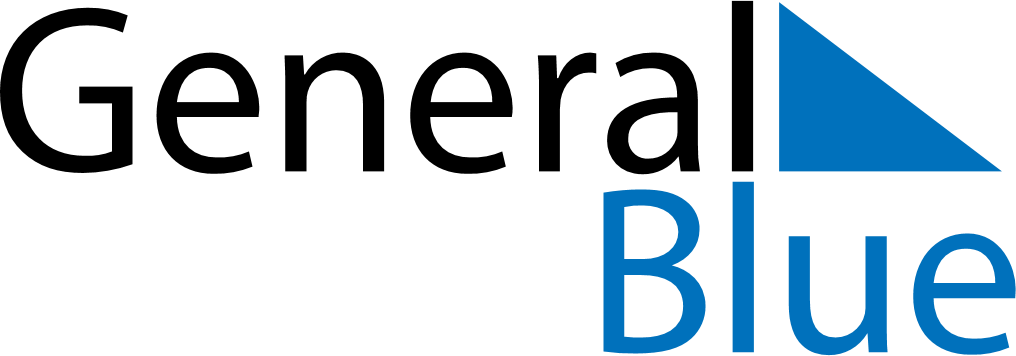 September 2023September 2023September 2023September 2023September 2023September 2023EcuadorEcuadorEcuadorEcuadorEcuadorEcuadorMondayTuesdayWednesdayThursdayFridaySaturdaySunday12345678910Independence of Guayaquil1112131415161718192021222324252627282930NOTES